    SKRIPSIPERAN DINAS PEMBERDAYAAN PEREMPUAN DAN PERLINDUNGAN ANAK (UPTD P2PTP2A) PROVINSI SUMATERA UTARA DALAM MEEMBERIKAN BIMBINGAN PISIKOLOGIS TERHADAP KORBAN TINDAK PIDANA PENCABULANDisusun Untuk Memenuhi Persyaratan Dalam Memperoleh Gelar Sarjana Hukum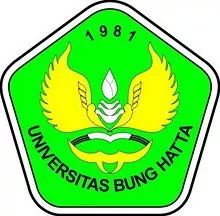 Oleh:NANDA SAPUTRANPM: 1410012111011BAGIAN HUKUM PIDANAFAKULTAS HUKUMUNIVERSITAS BUNG HATTAPADANG2018